Непосредственно-образовательная деятельностьв подготовительной группе.«Путешествие в страну жидкости»Цель:  уточнить знания детей о круговороте воды в природе. Закрепить умения использовать метод фокальных объектов для подбора прилагательных  и образования словосочетаний. Развитие интонаций выразительности речи. Развитие творческого воображения, логического мышления, комбинаторных  способностей.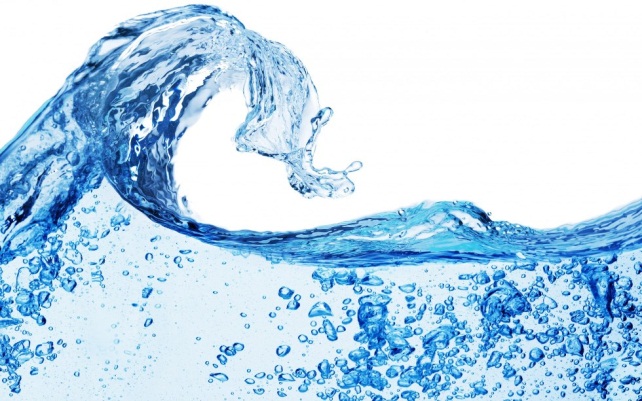 Интеграция образовательных областей: Познание, коммуникация, социализация.Содержание организованной деятельности детей:Воспитатель: Ребята, а какая она страна Жидкости?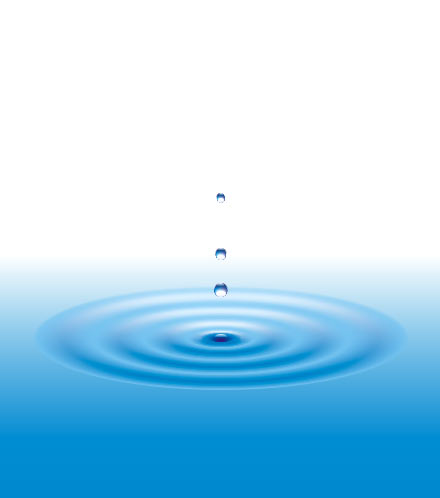 Рассматривается страна по методу фокальных объектовКолокольчик	                  КошкаОблака                                                              СнеговикКолокольчик – блестящий и страна – блестящаяКолокольчик – звенящий и страна – звенящаяКошка мягкая и страна – мягкая и т.д.Воспитатель: Какие бывают жидкости?Дети: бензин, сок, масло и т.д.Воспитатель: Сегодня мы поговорим о воде. Что делает вода?Дети: Бежит, волнуется и т.д.Воспитатель: Когда рождается капелька?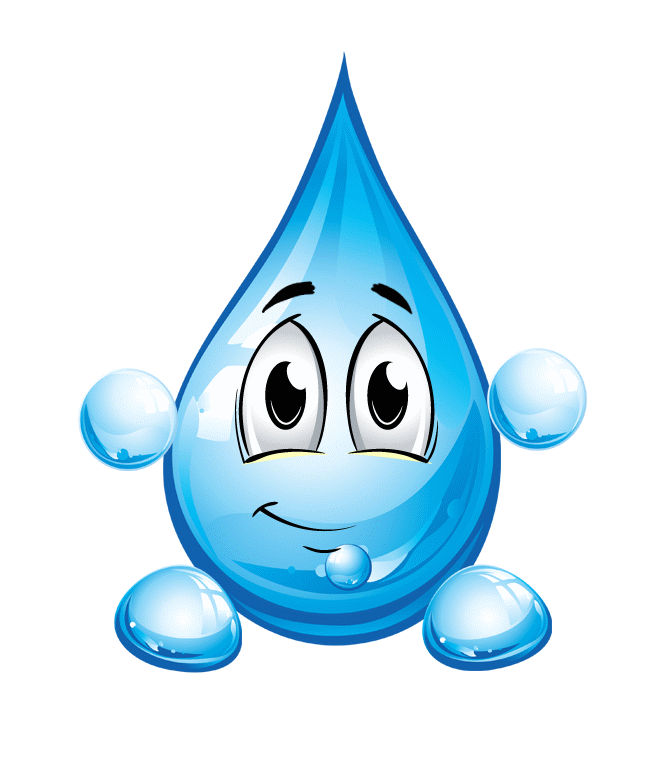 Дети: Весной, когда тает снег.Воспитатель: Она рождается и начинает путешествоватьДети инсценируют сказку      Серебристую каплю зачерпнуло зеленое ведро.  Покачнулось ведерко и плеснуло водой на землю и угодило в лужицу. Вдруг пошел дождь-озорник, обернулась лужица ручейком говорливым, капля в него нырнула. Прибежал ручей к речке, шепнула она ласково:  «Давай дружить». Влился ручей в речку и капля вместе с ним. 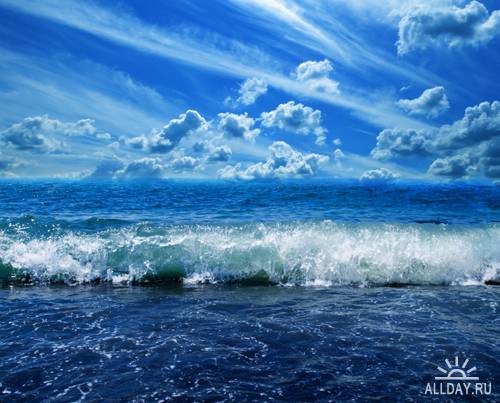       Как-то на рассвете открыла капля глаза и увидела огромные волны и поняла, что она попала в море. Улыбнулось солнце капле и протянуло ей ладошку горячую и превратилась она в пар и образовалось облачко.Капелька полетела, а что еще  летает над городом?Ответы детей: самолеты, облака, тучи и т.д.Воспитатель: А сейчас мы с вами поиграем в игру «наоборот»Холодно-теплоЗима-летоСнег-дождьСосульки-ручеекМороз-жараВоспитатель: Когда капли падают на землю остаются причудливые узоры.  Давайте их создадим, используя кубики Никитина.Дети составляют узоры.Удивительные люди – возмущалась лужа, глядя в крошечное зеркальце. – И что они могут разглядеть в нем, кроме собственного носа. Может они думают, что я хуже смогу отразить, нежели какое-то зеркальце.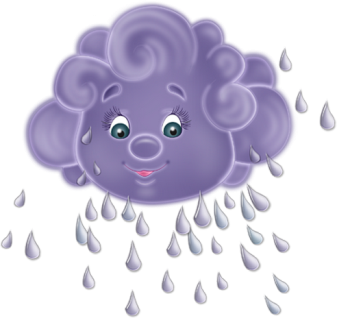 Воспитатель: Что может отразиться в луже?Дети: Деревья, дома, лужа и т.д.Воспитатель: представьте себе,  что вы попали в дом,  в котором царствует снег, что делать в таком доме?Дети: Играть в снежки, кататься с горки и т.д.Воспитатель:  А в дождевом?Дети читают: Жил был дождик косматый, длинноволосый и вдруг разыгралась непогода, солнце спрятало в карман, сдунул шляпу с пешехода, загремела в барабан.Воспитатель: после непогоды дождь оставил непонятные знаки. Давайте дорисуем и посмотрим, что же он хотел нарисовать.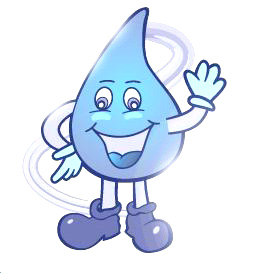 Дети дорисовывают.Воспитатель:  Так и странствует серебристая капля, то дождем летним прольется, то ручьем побежит, то белым облаком проплывет.Дети: А вы ее не встречали?